Colegio Santa Ana (Fraga)	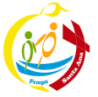 LUNES  18 DE MAYO DE 2020  (1º EP Tutoras: Esther y Mónica)RECORDATORIO: Tenéis hasta el 25 de Mayo para entregar la ACTIVIDAD  OPCIONAL dedicada a la Virgen que os anunciamos hace un tiempo. LENGUA: - UD 10. ESCUCHA EL RITMO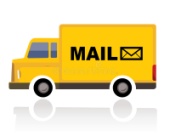 ESCRIBIR FIN DE SEMANA Y ENVIARLO      (durante la semana)COMPRUEBO LO APRENDIDO. Páginas 228-229.Debes responder de forma individual intentando resolver sin ayuda.SUGERENCIAS  DICTADO (para papás):Antes de escribir recordamos las normas de ortografía que sabemos: “Se utiliza la mayúscula cuando se empieza  a escribir”. “Después de punto se pone mayúscula”, “no olvidar el punto final cuando acabo un texto”, y “usar las comas”.Después  leo entero lo que quiero dictar, en voz alta, no puede escribir. Solo escucha. Por último, empiezan a escribir y se dicta palabra por palabra.“Daniela y Juan han ido a merendar a la heladería. Han probado el helado de fresa, plátano, vainilla, mandarina y chocolate.REPASA Y ENTRENATEUD DIGITAL----RECURSOS  INTERACTIVOS---COMPRUEBO LO APRENDIDO—repasa y entrénate. Ya sabes que esta actividad es como un  examen digital, y que lo puedes hacer las veces que quieras, también se puede acceder haciendo ¡CLIC!  Aquí                                                                     Es obligatoria, tienes tiempo toda la semana.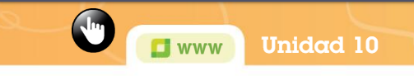 UD DIGITAL----RECURSOS  INTERACTIVOS—TU PROFESOR TE RECOMIENDA---- dictadoMATEMATICAS: UD 10 TERRITORIO DE DINOSAURIOSTRABAJO CON DATOS:  TABLAS DE DOBLE ENTRADA paginas 220-221AGILIDAD MENTAL. MENTATLETAS JÚNIOR 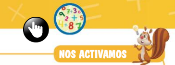 Proponemos 4 Ejercicios con estas condiciones:– Operaciones: sumas– Cantidad de números: 5– Tiempo: 0,5 segundos– Número de cifras: 1UD DIGITAL----RECURSOS INTERACTIVOS---ACTIVATE---MENTATLETAS JÚNIOR--En caso de no disponer de herramientas digitales, pedirles que resuelvan mentalmente en su pizarra de cálculo las siguientes operaciones:	7 + 3 + 8 + 55 + 5 + 7 + 5             9 + 1 + 6 + 4ACTIVIDAD 1. Una vez observada la tabla y analizados los datos, lanzaremos preguntas del siguiente tipo: ¿Cuál ha sido el más votado en 1.º B? ¿A cuántos tiranosaurios más que diplodocus se ha votado? ¿Hay más votos para diplodocus y estegosaurios juntos que para tiranosaurios? ¿Cómo puede comprobarlo?Podemos pensar en familia que comida nos gusta más (macarrones, sopa, pollo) que película nos ha gustado más……..y montamos cuadros de doble entrada y los vamos completando.CIENCIAS SOCIALES: UD 5 EL MUNDO QUE NOS RODEALOS TIPOS DE PAISAJE. PAGINAS 86-87UD DIGITAL----RECURSOS INTERACTIVOS—TU PROFESOR TE RECOMIENDA---el cuidado del paisaje (juego)ACTIVIDAD 1: Observa los paisajes de la foto. Hay un paisaje de costa y otro de montaña. Hace mucho tiempo que no viajamos. ¿A dónde viajarías tú si pudieras? 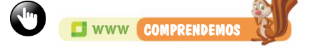 ACTIVIDAD 2: ¡Juega!                             Se pueden utilizar los símbolos gráficos:           MONTAÑA.         VALLE.  Recuerda  que Fraga está  en un valle, que para salir de FRAGA tenemos que subir una montaña….Juego: UD DIGITAL-----RECURSOS INTERACTIVOS---COMPRENDE –Ep.5 ¿Dónde está?ACTIVIDAD 3-4: Hay  tres tipos de paisaje: montaña, llanura y costa. Si te apetece puedes imaginar qué animales encontrarías en cada uno de ellos o qué actividades podrías hacer allí. ACTIVIDAD 5. Antes de hacerla puedes  ir a UD DIGITAL-----RECURSOS INTERACTIVOS—EL PROFESOR TE RECOMIENDA-----el cuidado del paisaje.SOLUCIONES LENGUA 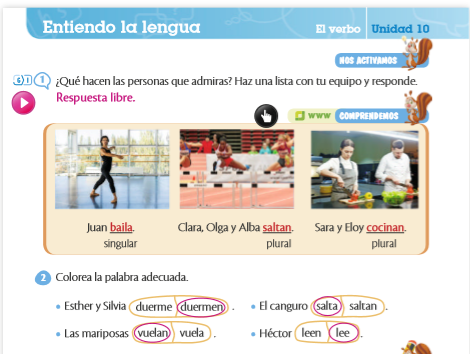 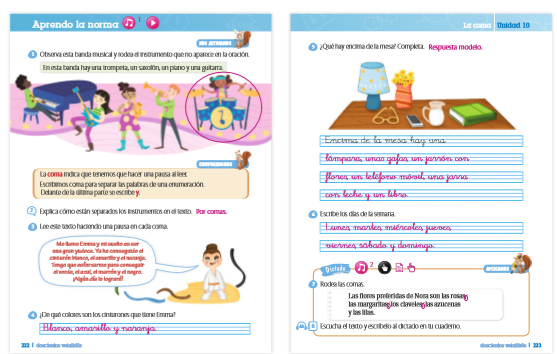 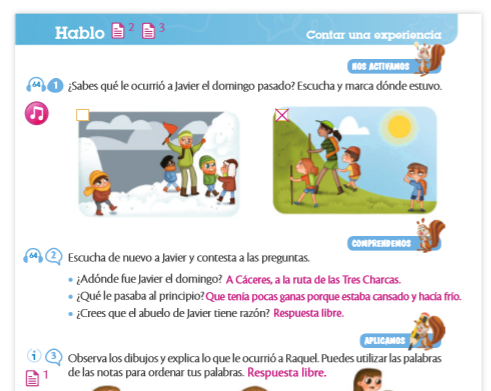 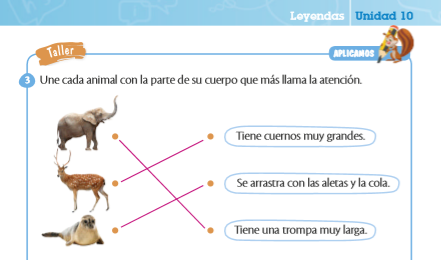 SOLUCIONES MATES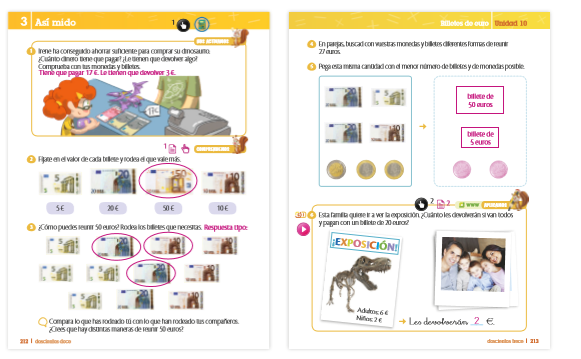 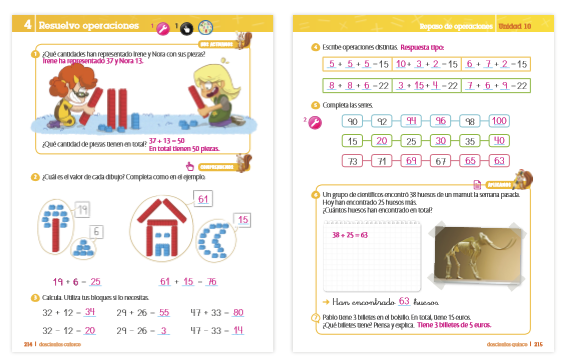 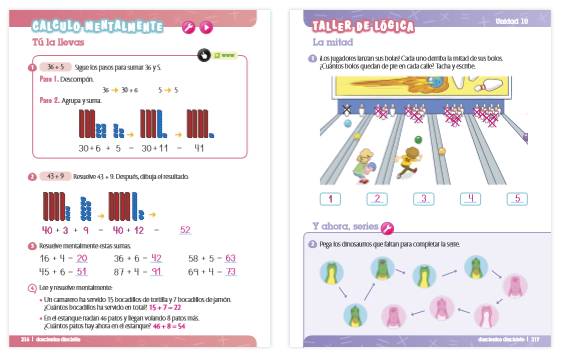 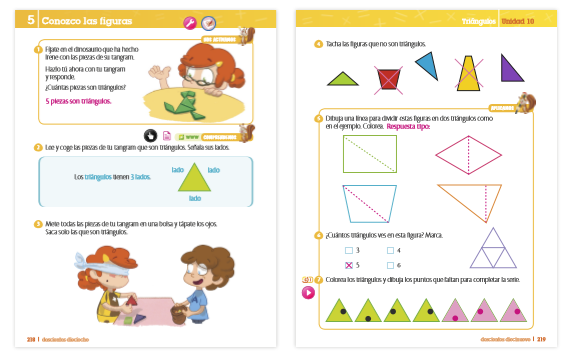 SOLUCIONES SOCIALES 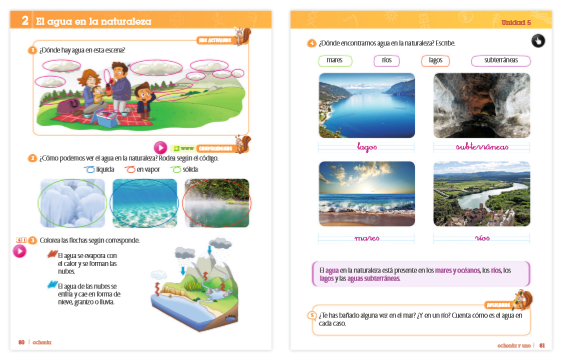 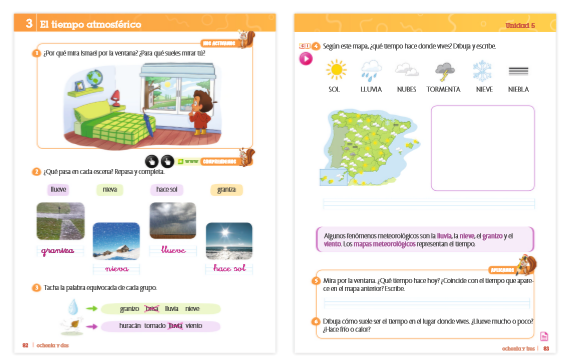 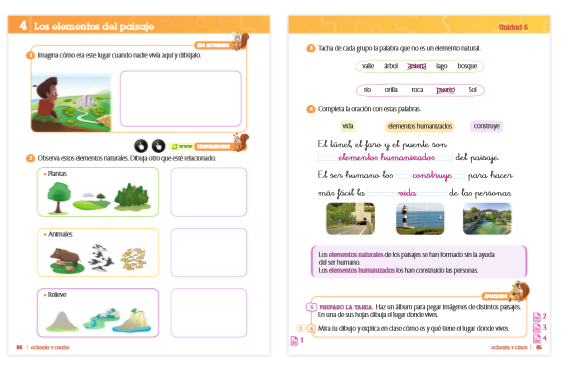 